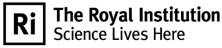 SCIENCE IN SCHOOLS- ENERGY LIVE SHOW August 2022Demonstrations include: Ethanol Rockets Egg Drop Gauss Cannon Balloon Popping Race VDG with Pie Dishes & Butane Bowl Angle Grinder Paint Tin Steam Pop Butane Bubbles Hand Generator with Microdet ACTIONS NEEDED BY VENUE:  1. Where possible, isolate Smoke/ Fire Alarms in vicinity of demonstrations 2. Ensure 1 x Fire Extinguisher is on Stand-by (only to be used in emergencies- should be  either dry powder, or CO2 extinguisher 3. Ensure presenter knows Fire Evacuations procedures 4. Ensure presenter knows location of nearest fire extinguishers 5. To inform presenter/ Ri (at least 24hr prior to performance time) if any of the attendees  suffer allergies to latex, eggs or has a heart condition. Risk assessed by: Dan Plane Date of last review: 13/08/2022 Review date: 12/08/2023Demonstration 1: Ethanol RocketsMethod: A long pipe is used as the rocket launcher. Some designs have holes drilled  at certain points along the  pipe’s length and straps attached so it can be shoulder-mounted. One litre PET bottles has an approx 5mm hole  in its base. With your finger over the hole, a small pour of ethanol is  added to the bottle (approximately 50ml max, or use 25 sprays of ethanol from the spray  bottle). The bottle is then shaken for at least 30 seconds and the excess  ethanol poured out by turning the bottle completely upside down  and allowing it to flow out  from the lid (there may  not be any excess if using  the spray bottle). It may be necessary to repeat this several times, to ensure that all liquid has been thoroughly emptied. The lid of the bottle is then replaced. The ethanol bottle lid is replaced and the bottle of ethanol put  away. The rocket bottle is  then wiped dry and tape (air tight gaffer) placed  over the hole with the  end of the tape folded over to form a tab, for easy removal  later. The rocket bottle is then  stored away (at least 50cm) from sources of ignition.When ready to fire, the presenter wears heatproof gloves and a face mask, the tape is removed from the hole and the bottle is placed into the pipe launcher hole end first. Making sure no part of their body is directly behind the bottle, the presenter uses a long handled gas lighter without a guard (in a gloved hand) the ethanol vapour in the bottle is lit at the hole.  This causes the bottle to fly out of the pipe. The  launcher will be aimed into the space above the  audience so that the bottle will fall into the audience space.  (A trick to making the  ethanol evaporate well is  to heat the bottle up just  before firing- this can be  done using a hairdryer,  heat lamp or by putting  the bottle under your  armpit). PPE Requirements Demonstration 2: Egg Drop The presenter drops different eggs from various heights with the difference in damage to  the egg being noted.PPE RequirementsDemonstration 3: Gauss CannonA wooden track with 4 magnets on has 2 ball bearings attached to one side of each magnet. A 9th ball bearing is gently rolled towards the empty side of one magnet, causing a chain reaction that results in the furthest ball bearing flying from the end of the track much faster than the first one was rolled.The last ball bearing can be used to knock over a pyramid or tower of empty drinks cans.PPE Requirements Demonstration 4: Balloon Popping RaceSpecially adapted hard  hats are placed on the  heads of two volunteers.  These hats each have a  bicycle pump attached  with outlets in the top of  the hats. Two balloons are attached  onto these two pipe outlets. The 2 volunteers  then race to over inflate  the balloon until one of  them pops. PPE Requirements Demonstration 5: Van De Graff Generator with Pie Dishes and Bowl of Butane A Van de Graaf generator  is used by the presenter  to create some sparks.Then the discharge ball is replaced with a metal wand on a wire.Some (approx. an 8cm  high pile) small metal pie  dishes are placed on the  large dome of the Van de  Graaf generator. The wand is put in contact with the large dome, the Van de Graaff is turned on, and the wand removed from the dome. The pie  dishes will all gracefully  fly off.  The Van de Graaff is switched off.Then a wire from a pyrex bowl, placed on top of a heat  proof tile or fire blanket, is plugged into the top of the Van de Graaff generator. This wire has a  bare metal end which sits in the bowl.The presenter  sprays butane into the  bowl for 7 seconds and  then holds the wand to the dome and turns on the Van de Graaff generator.The wand is brought close to the bare metal end of the wire in the bowl to create sparks causing the butane to ignite. It may take a few attempts and moving along the length of the wire in the bowl may help.PPE Requirements Demonstration6: Angle Grinder An angle grinder is turned on and used to  cut into a steel pole of a retort stand, creating sparksPPE RequirementsDemonstration 7: Paint Tin Steam Pop  1-2 tablespoons of water is placed in a 250ml tin can in a heat proof (cork lined) retort stand and  clamp. A butane (or gas mix-propylene/MAP gas) powered blow torch is then used to heat up the  water. The water in the can will boil and produce steam until eventually the lid pops off.(note- when referring to  Butane it also applies to a  Butane/ Propane mix)PPE Requirements Demonstration 8: Butane Bubbles  A plastic bowl is half filled  with water with a little bit of washing up liquid. Butane is dispensed from  a domestic canister into  that soapy water such  that butane bubbles are  created. These bubbles  are lifted by a long handled frying scoop and set on  fire using a long handled  gas lighter. A volunteer  from the audience will be holding the frying scoop.PPE Requirements Demonstration 9: Hand Generator with MicrodetA hand cranked generator is used to  build up a voltage which ignites a microdet.The ignition  of this microdet (an off-the-shelf pyrotechnic) causes a loud bang.PPE RequirementsLikelihood Severity of impact Current riskCertain 5 Death or total destruction 5Multiply Likelihood and Severity of  impact to get Current Risk ratingMultiply Likelihood and Severity of  impact to get Current Risk ratingHigh 4 Major injury or damage 4Multiply Likelihood and Severity of  impact to get Current Risk ratingMultiply Likelihood and Severity of  impact to get Current Risk ratingMedium 3 Serious injury or damage 3Multiply Likelihood and Severity of  impact to get Current Risk ratingMultiply Likelihood and Severity of  impact to get Current Risk ratingLow 2 Minor injury or damage 2Multiply Likelihood and Severity of  impact to get Current Risk ratingMultiply Likelihood and Severity of  impact to get Current Risk ratingVery low 1 Negligible 1Multiply Likelihood and Severity of  impact to get Current Risk ratingMultiply Likelihood and Severity of  impact to get Current Risk ratingAction Rating Action Rating 10 and above The work is too dangerous and should not be undertaken 8 or 9 The work is high risk. Those undertaking the work must be fully competent and experienced for the type of work,  equipment to be used and fully understand all risks present.5 or 6 Moderate risk Workers must be fully competent for the type of work and risks present, or under competent  supervision.4 Low risk. Those undertaking the work must be aware or be made aware of the risks and mitigation measures  required.2 or 3 Slight risk. Those undertaking the work should be aware or be made aware of the risks and mitigation measures  required.1 Insignificant risk. Activity suitable for all workersThose at risk (please tick)Ri Staff On-Stage Volunteers Audience Non-Ri Workers OthersThose at risk (please tick)Y YItem Item Item ItemFlameproof overalls Gloves contact Y High visibility Waterproof clothingHardhat Dust Mask Gloves chemical Wellington bootsHearing protection Mask chemical vapour/mist Safety shoesLaboratory Coat Eye protection YHazards and risksMitigationLikelihoodSeverity of ImpactCurrent RiskIncorrect working with  Ethanol/  Bioethanol can cause a fire or skin/respiratory irritationUN1170 (they  have the same  UN number)Safety data sheet  can be found  here;  https://ekofuel.or g/sdsThe ethanol used will be obtained from a reputable  supplier.  The smallest amount of ethanol needed will be used, and kept away from extreme heat and naked flames (until needed for the demonstration)To extinguish an ethanol related fire any of the  following fire extinguishers can be used: Alcohol resistant foam, dry  powder or carbon dioxide.  Goggles and nitryl gloves will be warn. Breathing in  of vapours will be avoided. 2 3 6Incorrect transportation, storage and disposal of  Ethanol could create fires, spill hazards and injury to personsIt will be stored in a non-conductive box (to prevent  the build up of static electricity). It will be stored in areas that are well ventilated, cool and dry. It will be protected from direct sun and stored away from  sources of ignition with containers kept closed when  not in use. It will be kept separate from oxidising  agents (potassium chlorate). Excess ethanol will not be disposed of in places where it can add to the water or soil supply,  therefore if necessary to be disposed of it will be  burnt in a controlled manner, on a fire retardant  surface. 2 3 6Intentional ignition of ethanol vapour could create fires and injury to personsBurns could occur from either the lighting of the  ethanol or contact with the bottle when lighting.  To prevent the presenter being burnt they will wear heat proof gloves as they light the ethanol. And although the bottle will be warm after the burning,  it will not be hot enough to cause injury.  The audience are warned that the bottle may be hot, as that is the purpose of the demonstration.A face mask will be worn by  the presenter throughout. 2 2 4The bottle rocket may hit audience members, causing injuryThe bottle is launched out the pipe at speed,  however the bottle will be aimed in the area above  the audience rather than at the audience  themselves. This means a lot of the speed of the  bottle will dissipate by the time the bottles fall into  the audience (and so won’t have enough speed to  cause injury). In addition, the audience will be  warned to protect themselves if the bottle falls  towards them. A countdown to be performed, so that all are prepared for the bottle rocket.2 1 2Incorrect performance of the demonstration could create fires, spill hazards and injury to persons(Bio)Ethanol vapour is flammable, therefore there is  risk of fire. To negate the risks involving flammable  materials we will do the following: - The ethanol will be stored within the  appropriate lidded container. With the lid  always being replaced at the earliest  opportunity.  - Once poured into the bottle rocket and poured back out, both the ethanol bottle and the beaker of excess, if using, will be positioned  at least 1m away from the launcher.  - A fire extinguisher/ fire blanket will be on  stand by.  - The presenter will position the firing end of  the bottle away from their leg, so that the  fire fallout goes to the side of the  presenter.  If ethanol is spilled, it will be mopped up using  paper towels, the presenter ensuring that they do  not get any on their clothes, ensuring that the paper  towels are disposed of in the bin.  If the ethanol is spilled in excess onto the clothes of  the presenters, they should change clothes before  conducting fire-based demonstrations. If not  possible they should instead wear a lab coat for all  fire-based demonstrations.  The presenter will wash their hands after  performing this demonstration, before eating. 2 3 6Those at risk  (please tick)Ri Staff On-Stage Volunteers Audience Non-Ri Workers OthersThose at risk  (please tick)Y Y YItem Item Item ItemFlameproof overalls Gloves contact High visibility Waterproof clothingHardhat Dust Mask Gloves chemical Wellington bootsHearing protection Mask chemical vapour/mist Safety shoesLaboratory Coat Eye protection Hazards and risksMitigationLikelihoodSeverity of ImpactCurrent RiskThe eggs may cause an allergic reactionThe teacher/ organiser is to notify the presenter/  the Ri at least 24hours prior to the performance if  any of the attendees are severely allergic to eggs (i.e. cannot be in the same room as them).  If notified of a severe allergy a rubber egg will be  used instead.  It will be ensured that the presenter does not have an allergy to eggs. If they do an alternative will be found. 1 4 4Cracked egg and contents can create a slip hazardMajor spills on the floor is to be cleaned up as soon as possible.1 2 2Those at risk  (please tick)Ri Staff On-Stage Volunteers Audience Non-Ri Workers OthersThose at risk  (please tick)Y YItem Item Item ItemFlameproof overalls Gloves contact High visibility Waterproof clothingHardhat Dust Mask Gloves chemical Wellington bootsHearing protection Mask chemical vapour/mist Safety shoesLaboratory Coat Eye protection Hazards and risksMitigationLikelihoodSeverity of ImpactCurrent RiskStrong Magnets present a finger trap riskOnly presenters to handle this equipment. Magnets are fixed to the track in position. Should they ever become loose, equipment should be fixed as soon as possible.224Ball bearings on the floor present a slipping riskAny ball bearings, most likely the last one, that end up on the floor should be picked up immediately.313Those at risk  (please tick)Ri Staff On-Stage Volunteers Audience Non-Ri Workers OthersThose at risk  (please tick)Y Y YItem Item Item ItemFlameproof overalls Gloves contact High visibility Waterproof clothingHardhat Dust Mask Gloves chemical Wellington bootsHearing protection YMask chemical vapour/mist Safety shoesLaboratory Coat Eye protection YHazards and risksMitigationLikelihoodSeverity of ImpactCurrent RiskBalloons may cause latex allergy reactionThe teacher/ organiser is to notify the presenter/  the Ri at least 24hours prior to the performance if  any of the attendees are severely allergic to latex (i.e. cannot be in the same room as it).It is clear from the presenters instructions that balloons are involved in the demonstration volunteers are being asked for and it is unlikely someone will volunteer themselves for such a demo.It will be ensured that the presenter does not have an allergy to latex. If they do an alternative will be found.1 3 3It takes effort to  make the  balloons inflate to  their popping point; this may cause overexertionThe balloons used will be only 6 inch diameter.  If the volunteers seem to be over-exerting  themselves at any point, the presenter will pause  the activity until recovery has occurred1 2 2The loud pop from the balloon popping could cause hearing damageThe popping balloon making a noise louder than is expected, therefore both volunteers will wear ear  defenders (attached to the hard hat)1 2 2Eye Injury from  Popping BalloonAs the balloons are in close proximity to the  volunteer’s eyes, goggles will be worn by both  volunteers during this demonstration. 1 1 1Those at risk  (please tick)Ri Staff On-Stage Volunteers Audience Non-Ri Workers OthersThose at risk  (please tick)Y Y YItem Item Item ItemFlameproof overalls Gloves contact High visibility Waterproof clothingHardhat Dust Mask Gloves chemical Wellington bootsHearing protection Mask chemical vapour/mist Safety shoesLaboratory Coat Eye protection YHazards and risksMitigationLikelihoodSeverity of ImpactCurrent RiskElectrical fault with the equipment could cause electrical shocksEnsure van de Graaff is in fully working order.  Ideally the Van de Graaff will either be brand new  (less than 6months old) or will be PAT tested. It will be visually inspected by the presenter on a regular basis1 1 1Loose cables can cause a trip hazard Wires and cables to be kept tidy. Where it is necessary for them to cross walking areas they must be gaffer taped down as neatly as possible.1 1 1Incorrect use of the Van der Graaf can cause a static shock Only the presenter will be on stage when the Van de  Graaf is switched on. All the presenters are fully  trained in how to use a Van de Graaff generator and  will ensure that the earthing globe/ earthing wires  are used when necessary. They have no heart  conditions or health equipment that prevent them  from using such equipment.The Van der Graaf will only be turned on when in use.3 1 3Working with  High Voltage  Apparatus can cause electric shock injuryAs this machine uses high voltage it should not be  used near those with pace makers or other electrical  based health equipment therefore the audience will  be warned that if they do have a pacemaker or  other electrical based health equipment to stand  back at least 3metres1 5 5Intentional ignition of butane could lead to accidental fires, and injury to personsThe butane in the bowl burns for 3-30 seconds. It  will be ensured that the immediate area is clear of  flammable products including the butane canister  just used. The bowl used will be Pyrex so it can  withstand the heat produced by the burn. In  addition, the bowl will be placed on a heat proof  tile or fire resistant blanket. The Pyrex bowl will be visually inspected for damage before the show.The butane MUST be squirted into the bowl BEFORE  the VDG is switched on to ensure there is no risk of  a spark igniting the gas and igniting the canister. The canister will then be placed at least 50cm from VDG. If the fire burns for a prolonged period of time  (which it shouldn’t) a second heat proof tile or lid  will be provided to place over the bowl to starve it  of oxygen. The fire/ smoke alarms in the venue should be  isolated.1 4 4Poor practice of the demonstration can cause a burn when setting the butane alightPresenter is experienced in this demonstration and  has extensively practiced it so knows when to  remove hand/ arm to ensure no serious burn  occurs. This demo will ONLY be performed by the  presenter. The bowl will be allowed to cool before being  removed. The audience will not be allowed to touch  it. The presenter will wear goggles throughout this  demonstration.2 3 6Incorrect working with  Butane can create fires and injury to personsThe Butane used will be from domestic canisters: UN2037  Safety data sheet can be found  here;  http://www.farne ll.com/datasheets /1801831.pdfThe butane used is available domestically, it is used  as a lighter refill, however it should still be treated  with respect. It will be sourced from a reputable  supplier and canisters inspected for damage before  use.  Butane can be extinguished using either dry powder or carbon dioxide extinguishers, though these will only be used in an emergency, with oxygen restriction being used as the preferred method.1 4 4Incorrect storage and  Transportation of Butane can create fires and injury to personsIt will be stored in a non-conductive box at a  temperature below 50oC and away from sources of  ignition.  There will be a maximum of 8 canisters stored at  one point, but mostly only 4, unless a high number  of shows are needed.  Due to the butane being domestic canisters and the  small volume carried/ stored no special license or  labelling is needed.  Ideally the box containing the butane will be  lockable, so if left unattended the gas cannot be  accessed by others.1 3 3Those at risk  (please tick)Ri Staff On-Stage Volunteers Audience Non-Ri Workers OthersThose at risk  (please tick)Y YItem Item Item ItemFlameproof overalls Gloves contact Y High visibility Waterproof clothingHardhat Dust Mask Gloves chemical Wellington bootsHearing protection Y Mask chemical vapour/mist Safety shoesLaboratory Coat Y Eye protection YHazards and risksMitigationLikelihoodSeverity of ImpactCurrent RiskElectrical fault with the equipment could cause electrical shocksEnsure the angle grinder is in fully working order. Ideally,  the Angle Grinder will either be brand new (less than  6months old) or will be PAT tested. The presenter will ensure that the lead of the angle grinder  is well away from the cutting area so they do not cut the  electrical lead by mistake.  A circuit breaker will be used to plug in the angle  grinder so if a shorting occurs, power supply will be cut. 1 1 1Spinning disc could come loose and cause injury to the presenterThe disc of the angle grinder should be tightened before  each show as a habit to ensure that it never becomes loose 1 2 2Loose cables can create s trip hazardIf the wires are trailing over the stage they will be secured  with gaffer tape. 1 1 1Flying sparks from cutting the steel pole can cause burn injuries to persons Only the presenter will operate the angle  grinder. To prevent these sparks causing harm to the  presenter they will wear gloves, labcoat, facemask and ear  defenders.  The surrounding area can be protected by a fire blanket if  needed Please note: although the sparks look hot are not actually  that hot and will not burn the surfaces on which they fallThe presenter will position themselves, so they arc of the sparks is parallel or away from the audience. Presenters are trained and practiced at controlling the direction of the sparksThis demonstration will be performed at least 2.5m away  from the audience.3 1 3Those at risk  (please tick)Ri Staff On-Stage Volunteers Audience Non-Ri Workers OthersThose at risk  (please tick)Y YItem Item Item ItemFlameproof overalls Gloves contact Y High visibility Waterproof clothingHardhat Dust Mask Gloves chemical Wellington bootsHearing protection Mask chemical vapour/mist Safety shoesLaboratory Coat Eye protection YHazards and risksMitigationLikelihoodSeverity of ImpactCurrent RiskThe blow torch produces a  sustained flame, and could cause unwanted fire Flammables items will be placed at least 1m away  from the blow torch. A fire extinguisher and  fire blanket will be on stand by.The blowtorch will only be turned on just before the start of the demonstration, and turned off immediately afterwards.The smoke alarms in  the venue can be isolated if present.1 5 5The flying lid could create an Impact Injury As the lid of can becomes a projectile there is risk of  injury. To prevent this, the demonstration will be  performed at least 2m from the audience. It will be  ensured that the lid of the tin is not angled towards  the audience. The presenter will not- at any time place their face over the lid of the can. The lid used  is so light that it will not cause injury on impact from falling.If it is performed under an angled ceiling it  is to be ensured that tin is positioned such  that the flight of the lid will not be towards the audience. The audience will be warned to cover their  faces if the lids does fall towards them. In addition, the lid will be inspected for sharp  edges with any being sanded smooth or a new lid used.1 2 2The hot water/steam or blow torch can cause burn injuriesThose using the blow torch will be fully trained and confident in handling it, it will not be used by a volunteer. The  blow torch will be switched off as soon as possible.  The tin can will be attached onto a retort stand and in the unlikely event that it needs moving whilst still cooling, the retort stand will be used to carry it, rather than contact with the can itself.  As hot gasses and water may escape from the can  when the lid pops off, the presenter will perform  the demonstration with the blow torch at arms’  length, wearing a facemask, labcoat and heat proof gloves on. By the audience being at a distance of 2m no  escaped hot water will reach them In addition, as the arm of the clamp holding the tin  can twist slightly, ensure that it is set up in such a  way that if it does twist (from the force of the lid  popping off) that it twists AWAY from the audience. 2 2 4Incorrect working with  Butane or  Butane/ Propane  mix can create fires and injury to persons The gas used will  be from domestic canisters: UN2037Safety data sheets can be  found here; Butane:  http://www.farne ll.com/datasheets /1801831.pdf Butane/ Propane  mix: http://www.parti nfo.co.uk/files/2 500%20Cartridg e.pdfThe butane used is available domestically, it is used  as a lighter refill, however it should still be treated  with respect. It will be sourced from a reputable  supplier and canisters inspected for damage before  use.  Goggles will be worn when using the blowtorch.Butane can be extinguished using either dry powder or carbon dioxide extinguishers, though these will only be used in an emergency, with oxygen restriction being used as our preferred  method.1 4 4Incorrect storage  and  Transportation of butane and  butane/ propane  mix can create fires and injury to personsIt will be stored in a non-conductive box at a  temperature below 50oC and away from sources of  ignition.  There will be a maximum of 8 canisters stored at  one point, but mostly only 4, unless a high number  of shows are needed.  Due to the butane being domestic canisters and the  small volume carried/ stored no special license or  labelling is needed.  Ideally the box containing the butane will be  lockable, so if left unattended the gas cannot be  accessed by others.1 3 3Incorrect working with  Propylene/ MAP  gas (High  Temperature Gas  Mix) can create fires and injury to personsUN1077 Safety data sheet  can be found  here;  https://www.tool ed up.com/artwork/ ProdPDF/2599.pd fThe gas mix used is available domestically. It will be sourced from a reputable supplier and canisters inspected for damage before use and transport. The head of the blow torch will always be removed from the bottle for storage and transport.  Goggles will be worn when using the lit blow torch. High temperature gas mix can be extinguished using  dry chemical powder, Carbon dioxide (CO2), or Foam. Do not use water jet as an extinguisher. 1 4 4Incorrect storage and  Transportation of propylene/ MAP  gas (High  Temperature Gas  Mix) can create fires and injury to personsIdeally the canisters will be stored in a non conductive box and at temperatures not exceeding  49°C/120°F. They will be kept in a cool, dry place out  of direct sunlight and away from heat, sparks and  open flames. Empty canisters will not be pierced and will be  returned to the Ri for appropriate disposal. Ideally the box containing the propylene will be  lockable, so if left unattended the gas cannot be  accessed by others.1 4 4Those at risk  (please tick)Ri Staff On-Stage Volunteers Audience Non-Ri Workers OthersThose at risk  (please tick)Y Y YItem Item Item ItemFlameproof overalls Gloves contact Y High visibility Waterproof clothingHardhat Dust Mask Gloves chemical Wellington bootsHearing protection Mask chemical vapour/mist Safety shoes Face shield YLaboratory Coat Y Eye protection YHazards and risksMitigationLikelihoodSeverity of ImpactCurrent RiskIntentional ignition of butane presents a risk of accidental fires and burns to people The butane will be lit on a long handled frying scoop. It will not be lit overhanging the remaining butane bubbles. Flammables items will be placed at least 1m away from the bubbles. The headspace above  the bubbles will be checked for flammable items, including the ceiling  (3m clearance minimum). A fire extinguisher and  blanket will be on standby.The smoke/ heat alarms should be isolated if present. In addition, the table on which this demonstration is  performed will be covered in a fire blanket. The  volunteer will be wearing a face shield and heat  proof gloves. They will be verbally warned that the  fire will be relatively long lasting and that they are  to keep hold of the panel.  If the venue ceiling is particularly low, then this  demonstration can be performed with the fire  blanket on the floor if necessary. 1 5 5Butane fire can cause burn injury to personsThe presenter will wear goggles and perform the  lighting with a long-handled lighter. The volunteer  will wear a faceshield and heat proof gloves and will  hold the paddle at arms’ length. The presenter will  be trained in how to hold the volunteer at the  elbow/ hold the paddle to ensure that the volunteer does not move their arms during the demonstration. It will be ensured that the volunteer has no  ‘dangling’ items such as scarf, ties or loose hair. If  so, these will be removed or tied back before  conducting the demonstration. Alternatively, the  presenter’s labcoat can be used on the volunteer.2 2 4Incorrect working with  Butane can create fires and injury to personsThe Butane used  will be from  domestic  canisters: UN  2037  Safety data sheet  can be found  here;  http://www.farne ll.com/datasheets /1801831.pdfThe butane used is available domestically, it is used  as a lighter refill, however it should still be treated  with respect. It will be sourced from a reputable  supplier and canisters inspected for damage before  use.  Goggles will be worn when using the blowtorchButane can be extinguished using either dry powder or carbon dioxide extinguishers,  though these will only be used in an emergency,  with oxygen restriction being used as our preferred  method.1 4 4Incorrect storage  and  Transportation of Butane can can create fires and injury to personsIt will be stored in a non-conductive box at a  temperature below 50oC and away from sources of  ignition.  There will be a maximum of 8 canisters stored at  one point, but mostly only 4, unless a high number  of shows are needed.  Due to the butane being domestic canisters and the  small volume carried/ stored no special license or  labelling is needed.  Ideally the box containing the butane will be  lockable, so if left unattended the gas cannot be  accessed by others.1 3 3Those at risk (please tick)Ri Staff On-Stage Volunteers Audience Non-Ri Workers OthersThose at risk (please tick)Y Y YItem Item Item ItemFlameproof overalls Gloves contact High visibility Waterproof clothingHardhat Dust Mask Gloves chemical Wellington bootsHearing protection Y Mask chemical vapour/mist Safety shoesLaboratory Coat Eye protection YHazards and risksMitigationLikelihoodSeverity of ImpactCurrent RiskStrong Magnets: The magnet used here is  extremely powerful. It will  attract magnetic objects very  strongly, sufficiently to cause  injury to body parts caught in  the way. This can happen very  suddenly and very rapidly. If two  such magnets are allowed to  come together, they may cause  severe crushing injuries,  especially to fingers, which may  even be severed. Even if they fly  together without trapping  fingers they may shatter from  the impact and project shards of  magnet through the air.The generator has been built by a  respected prop builder and supplied to us  with a full users’ guide.  During transport, storage and when not in  use, the magnet will be aligned with the  end plates which form the structure of the  generator. That way they will stay in place  and attract minimal extraneous material.  It will also be ensured that the operator of  the generator (presenter or volunteer)  does not have any medical equipment on  them that will be affected by strong  magnetic fields. Others will be kept at a  distance of 2m. 2 3 6Impact Injury: As the generator is weighty, it  could cause damage is it fallsThe generator will always be placed on a  stable table away from the edge 1 4 4Lifting Injury: As the generator is  weighty, lifting it could cause  damage is not undertaken  correctlyIt will only be lifted by our presenters, all  of which are confident in the correct  (bending the knees) procedure. 1 2 2Squib (microdet) creates loud  explosive noise on ignitionAll audience to be advised to cover their  ears ahead of explosion. Those with  sensitive hearing to be advised to leave the  room. Presenter to wear ear defenders. 2 4 8Squib (microdet) creates an  amount of shrapnel on ignitionProtective shield to go in front of squib to  protect audience and presenter from  cardboard pieces released from the shell.  Audience to be at a minimum of 3 meters  distance from squib (this is less than the  standard as the protective shield is being  used)2 4 8Working with Microdets  (pyrotechnics): Microdets (also known as  squibs) are small pyrotechnics.  Classification 1.4G (UN0431) http://www.lemaitreltd.com/p/ Microdets/0zzjc%5B%5DyA98g http://www.lemaitreltd.com/_in cludes/images/uploads/ecomme rce/documents/SDS%20Flash%2 0Reports,%20Maroons%20and% 20Microdets%20(2017)%20- %20u5n52btf.ksd.pdf They are small cardboard tubes  filled with aluminium powder,  magnesium powder and an  oxidizer with a remote igniter. Microdets to be sourced from a reputable  supplier. When handling Microdets,  goggles are to be worn at all times and  there will be no naked flames, smoking or  eating within the immediate area.  Hands are to be washed after using, before  eating. 2 4 8Storage and Transporting  Microdets: As microdets are classified as a  pyrotechnics there are rules and  regulations governing their  storage and transport. http://www.legislation.gov.uk/u ksi/2014/1638/contents/madeMicrodets are classified as category 1.4G  (the second lowest – safest- there is).  The law states that if NEC (net explosive  content) is lower than 5kg then no licence  is needed. We will always ensure that the  NEC is well below this limit. Each microdet has a NEC of 0.15g, therefore we could  need to carry over 30,000 of them to  exceed this limit (we normally carry 24 as a  maximum) Microdets will always be stored and  transported within a corrected labelled  (1.4G) UN box. They will be kept in a cool,  dry location, away high temperatures,  shock, static discharge, vibrations or other  physical stresses that might result in a  hazardous situation. They, along with the other ‘dangerous  goods’, are to ideally be placed in a locked  room if left unattended whilst at a venue.  If this is not possible then they are to be  carried with the presenter and not left  unattended.2 4 8Non-Standard Ignition System: As we are using a non-standard  ignition system we need to take  care to avoid premature  ignition. Premature ignition will be negated with  the use of a ‘circuit connecting system’ or  an ‘arm key extension’ box. This is a plastic  box which is inserted into the hand crank  generator, which contains an arm key and  switch. Only when the key is in the ‘on’  position and the button pressed, *and* the  magnet on the generator spinning will an  electric current be able to pass through to  the pyrotechnics. So, basically with the key  on and magnet turning, until the button is  pressed on this ‘circuit connecting system’,  no connection will be made between the  generator and the microdets and so no  ignition will occur.  The procedure for working with the  microdet will be as follows: BEFORE SHOW: 1. With goggles on, position the  microdet in laboratory retort clamp (the microdet will not be connected to anything else at this  point) 2. The wires from the end of the  microdet will be plugged into the ‘speaker cable box’.  3. The spade connectors on the other end of this ‘speaker cable box’ will NOT be attached to the generator, instead they will be taped to the table near the generator. 4. Ensure the ‘arm key extension’  box is not plugged into the generator. DURING SHOW: 1. Put goggles on and place the microdet into its firing position on  stage. Ensuring the safety screen is between ‘the microdet and the audience’ and ‘the microdet and you’ 2. Select volunteer and get them  onto stage 3. Ensuring the microdet and the  ‘arm key extension’ box is NOT attached, show the volunteer how  to use the generator. Ensure it is set up for them being either right or left handed.4. Once mastered. Ask the volunteer  to step back and give them goggles and ear defenders 5. Now, attach the spade connectors  and the ‘arm key extension’ box to the generator6. Ensuring the magnet is HORIZONTAL, and blocking the volunteer from being able to spin the magnet, show that even when  the key is ‘on’ and the fire button is pressed, the microdet does not fire. (i.e. turn key to on and push button = no effect)7. Now invite the volunteer to step  forward to generator. Position yourself between the microdet and the volunteer8. Warn the audience of the loud  noise and get them to cover their ears.9. Turn the key to ‘arm’, volunteer  to spin magnet, and when ready push the button to fire the microdet.  Notes: -If the volunteer is too small/ young to  operator the generator, then the presenter  will be in charge of operating the generator, and the volunteer the fire  button. -If (for some reason) two volunteers are  used, then one volunteer will operator the  generator, and the other will push the  button with the presenter very much in  control of the button-pusher. IN THE EVENT OF A MISFIRE the following  procedure will be followed: 1. Turn key to unarm position 2. The system is now ‘safe’ and the  audience can stand at ease/remove hands from ears. 3. Taking the key with you, check all  connections working your way from the microdet back to the generator. Remember that more than one connection may be loose.4. Repeat the firing routine above2 4 8Disposing of Microdets Once fired the microdets can be disposed  of in the normal rubbish.  If a misfire occurs and the microdet  doesn’t fire, it will be disposed of according to advice from the supplier.  Therefore it will be immersed in water for  24 hours (ensuring that they are sunk  under the surface of the water) and that  any paper tops so should be pieced so that  the water can easily permeate the device.  After which they can be disposed of in the  normal rubbish. 1 2 2